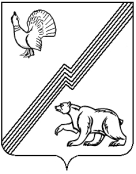 АДМИНИСТРАЦИЯ  ГОРОДА ЮГОРСКАХанты-Мансийского автономного округа – Югры                  ПОСТАНОВЛЕНИЕот 13 мая 2022 года			                                                                                 № 959-пО конкурсе «Оказание первой помощи пострадавшим на производстве»среди работников организацийгорода ЮгорскаНа основании распоряжения Департамента труда и занятости населения Ханты-Мансийского автономного округа – Югры от 14.07.2017 № 17-Р-226 «О проведении конкурса работников организаций Ханты-Мансийского автономного округа – Югры «Оказание первой помощи пострадавшим на производстве»:Провести конкурс «Оказание первой помощи пострадавшим на производстве» среди работников организаций города Югорска в срок до 17.06.2022.Утвердить:Положение о конкурсе «Оказание первой помощи пострадавшим на производстве» среди работников организаций города Югорска  (приложение 1).2.2. Состав комиссии конкурса «Оказание первой помощи пострадавшим на производстве» среди работников организаций города Югорска  (приложение 2).2.3. Департаменту экономического развития и проектного управления администрации города Югорска (И.В. Грудцына) организовать работу по проведению конкурса «Оказание первой помощи пострадавшим на производстве» среди работников организаций города Югорска.3.  Опубликовать настоящее постановление на официальном сайте органов местного самоуправления города Югорска.4. Контроль за выполнением постановления возложить на директора департамента экономического развития и проектного управления администрации города Югорска И.В. Грудцыну.Исполняющий обязанностиглавы  города  Югорска				                                          С.Д. ГолинПриложение 1 к постановлению администрации города Югорска от 13 мая 2022 года  № 959-пПоложение о конкурсе «Оказание первой помощи пострадавшим на производстве»среди работников организаций города Югорска1. Общие положения1.1. Положение о конкурсе «Оказание первой помощи пострадавшим на производстве» среди работников организаций города Югорска  (далее - Положение, Конкурс, оказание первой помощи) определяет порядок и условия его проведения.1.2. Конкурс является  высшей формой демонстрации приёмов и навыков оказания первой помощи пострадавшим на производстве.2. Цели и задачи Конкурса2.1. Целью Конкурса является повышение готовности работников организаций (учреждений, предприятий) к оказанию первой помощи пострадавшим на производстве.2.2. Задачами Конкурса являются:2.2.1. Оценка компетентности участников в оказании первой помощи пострадавшим на производстве.2.2.2. Демонстрация приёмов и навыков оказания первой помощи пострадавшим на производстве.2.2.3. Закрепление умений оказания психологической помощи в трудовых коллективах.2.2.4. Создание условий для изучения, отработки умений и навыков оказания первой помощи пострадавшим.2.2.5. Снижение последствий производственного травматизма.3. Конкурсная комиссия3.1. Для проведения конкурса создается комиссия.3.2.  Комиссия осуществляет следующие функции:- рассматривает представленные заявки для участия в Конкурсе;- проводит оценку профессиональных и интеллектуальных способностей участников конкурса по установленным критериям;- определяет победителей  Конкурса;- рассматривает замечания и предложения о ходе и результатах конкурса.3.3. Комиссия правомочна принимать решения, если на заседании присутствуют более половины ее списочного состава.3.4. Победитель конкурса определяется комиссией по наибольшему количеству баллов. При равенстве баллов, набранных участниками финала, победитель определяется по итогам голосования.3.5. По результатам Конкурса устанавливаются три призовых места.3.6. Победители Конкурса награждаются Дипломами главы города Югорска за 1, 2, 3 места соответственно. 3.7. Итоги Конкурса подводятся в срок до 17.06.2022 и оформляются протоколом, который подписывает председатель (при отсутствии председателя - заместитель председателя), секретарь комиссии и публикуются в средствах массовой информации.4. Порядок и сроки проведения Конкурса4.1. Конкурс проводится на добровольной основе.4.2. В Конкурсе принимают участие работники организаций (учреждений, предприятий), расположенных на территории города Югорска.4.3. Каждый участник конкурса может подать только одну заявку и от одного работодателя (юридического лица, физического лица) по установленной форме.   4.4. Участие в конкурсе возможно путем самовыдвижения, либо направления организацией, в которой работает участник.4.5. К Конкурсу не допускаются работники, имеющие медицинское образование и (или) осуществляющие медицинскую деятельность.4.6. Заявка на участие в конкурсе представляется на имя председателя конкурсной комиссии по адресу:  г. Югорск, ул. 40 лет Победы, д. 11, отдел прогнозирования и трудовых отношений департамента экономического развития и проектного управления  администрации города Югорска, кабинет 319, контактный телефон 5-00-42.       4.7. Участники конкурса в срок до 10.06.2022 предоставляют в отдел прогнозирования и трудовых отношений  администрации города Югорска заявку на участие в конкурсе, согласно приложению 1 к настоящему Положению.4.8. Конкурс проводится в 2 этапа:- 1 этап - решение тестовых заданий, составленных из вопросов, согласно перечню вопросов (приложение 2 к настоящему Положению), путем заполнения контрольного листа (приложение 3 к настоящему Положению);- 2 этап - решение ситуационной задачи в практической форме (приложение 4 к настоящему Положению).4.9. Тестовые задания участникам представляются на бумажных носителях и включают в себя теоретические вопросы оказания первой помощи пострадавшим.  Тестовое задание  состоит из 20 вопросов, которые имеют один правильный ответ. За каждый правильный ответ тестового задания начисляется 0,5 балла. 4.10. Ситуационную задачу каждый участник Конкурса получает в процессе проведения жеребьевки и выполняет ее в практической форме. 4.11. Время для выполнения ситуационной задачи составляет не более 10 минут.4.12. Комиссия оценивает выполнение ситуационной задачи в соответствии с контрольным листом  (приложение 5 к настоящему Положению).4.13. Максимальное количество баллов по 2 этапам конкурса составляет 25 баллов. В случае, получения участниками Конкурса одинакового количества баллов, каждый участник получает дополнительно ситуационную задачу и дополнительное количество баллов, в соответствии с оценкой ситуационной задачи.4.14. Победитель конкурса, занявший 1 место, принимает участие в Региональном этапе Конкурса организаций Ханты-Мансийского автономного округа – Югры «Оказание первой помощи пострадавшим на производстве».  4.15. Информация о победителях Конкурса публикуется в средствах массовой информации, размещается на официальном сайте органов местного самоуправления администрации города Югорска.Приложение 1к Положению о конкурсе «Оказание первой помощи  пострадавшим на производстве»среди работников организаций города Югорска Председателю комиссии конкурса«Оказание первой помощи  пострадавшим на производстве»Крылову Д.А.ЗАЯВКАна участие в конкурсе «Оказание первой помощи пострадавшим на производстве» среди работников организаций города Югорска С порядком проведения Конкурса  участник конкурса ознакомлен и согласен: _________________________________________(подпись участника Конкурса)Руководитель организации              ______________          _______________                                                                 (подпись)                        (Ф.И.О.)                                                   М.П.           дата составления ____________Приложение 2к Положению о конкурсе «Оказание первой помощи  пострадавшим на производстве»среди работников организаций города ЮгорскаПеречень вопросовдля проведения тестового задания(1 этап Конкурса)Основы анатомии и физиологии человека.Что такое спинной мозг. Что такое позвоночник. Из каких отделов состоит спинной мозг.Что такое серое вещество спинного мозга и какова его роль в жизнеобеспечении человека. Что такое белое вещество спинного мозга и его роль в жизнеобеспечении человека.Что такое позвонок. Каким образом обеспечивается подвижность в позвоночнике.Роль межпозвонкового диска. Общее количество позвонков.Количество шейных позвонков.Количество грудных позвонков.Количество поясничных позвонков.Количество крестцовых позвонков.Количество копчиковых позвонков.Расположение продолговатого мозга.На каких периферических артериях удобнее прощупывать пульс.На каких центральных артериях удобнее прощупывать пульс.Организационные основы оказания первой помощи.Какова очерёдность оказания первой помощи пострадавшим.Очерёдность эвакуации пострадавших  с места происшествия.Наиболее важные мероприятия в рамках первой помощи. Имеет ли право пострадавший отказаться от оказания ему первой помощи. Имеет ли право лицо, оказывающее помощь пострадавшему, способствовать какими-либо своими действиями быстрому наступлению его смерти (эвтаназии), если из-за множественных тяжёлых травм исход лечения скорее всего будет неблагоприятным. Какие категории граждан подлежат уголовной ответственности за неоказание помощи пострадавшим. Несет ли уголовную ответственность лицо, оказывающее помощь пострадавшему в ЧС за причинение тяжкого или средней тяжести вреда здоровью по неосторожности. Определение понятия «Транспортные положения». Способы транспортировки пострадавших с переломами нижних конечностей.Способ транспортировки пострадавших с переломами костей таза.Как действовать при оказании первой помощи пострадавшему, находящемуся в бессознательном состоянии, с целью профилактики асфиксии.Какие подручные средства могут быть использованы для транспортировки пострадавшего с травмой позвоночника в положении на спине.Перечислите особенности транспортировки пострадавшего с травмой позвоночника.Транспортное положение пострадавшего с жизнеугрожающей кровопотерей. Пострадавший без сознания.Укажите транспортное положение пострадавшего с ранением живота без признаков шока.Укажите транспортное положение пострадавшего с травмой грудной клетки. Пострадавший без сознания.Способ транспортировки на мягких носилках пострадавшего с травмой позвоночника.Транспортное положение пострадавшего с черепно-мозговой травмой (пострадавший в сознании).Сердечно-легочная реанимация. Первая помощь при обструкции верхних дыхательных путей.Что такое клиническая смерть. Основные признаки клинической смерти. Правильная последовательность проведения реанимационных мероприятий.Частота проведения искусственного дыхания взрослому человеку. Частота компрессий при проведении непрямого массажа взрослому человеку. Соотношение дыханий и компрессий на грудину при проведении реанимации. Признаки, по которым не проводятся реанимационные мероприятия. Какова продолжительность акта вдоха при искусственной вентиляции легких у взрослых.Каков дыхательный объём (объём вдоха) при проведении искусственной вентиляции лёгких у взрослых.Расположение ладоней при проведении непрямого массажа сердца.Метод искусственного дыхания у маленьких детей (возраст до 1 года).Как восстанавливается проходимость дыхательных путей при наличии в них рвотных масс, крови, слизи.В каких случаях нужно осуществлять искусственную вентиляцию легких «рот в нос», а не «рот в рот».Каково правильное положение пострадавшего с восстановленным дыханием и  кровообращением.Наиболее частое осложнение при неправильном проведении непрямого массажа сердца.Первая помощь при ранениях мягких тканей, кровотечениях. Действия при выпавших в рану внутренних органах (петля кишки, большой сальник, др.). Правила наложения бинтовых повязок на конечности. Какую повязку накладывают при наличии раны в области носа. Первая помощь при ушибах, растяжениях и разрывах связок. При каком кровотечении кровь алого цвета, бьёт фонтаном или пульсирующей струёй. Характерный признак венозного кровотечения.При каком виде кровотечения у пострадавшего при кашле выделяется алая пенистая кровь.Меры первой помощи при подозрении на наличие у пострадавшего внутрибрюшного кровотечения.Правила наложения жгута.Признак, свидетельствующий о правильности наложения жгута.Максимальное время нахождения жгута на теле.Ошибки при наложении жгута.Какое действие запрещено при оказании первой помощи пострадавшему с кровотечением из уха.Признаки артериального кровотечения.Подручные средства для изготовления кровоостанавливающего жгута.Первая помощь при травматических повреждениях (скелетная травма, травмы головы, груди, живота). Симптомы при повреждении шейного и верхнегрудного отделов позвоночника. Как нельзя транспортировать пострадавшего с повреждением шейного отдела позвоночника. Как выполняется перекладывание пострадавшего с повреждением шейного отдела позвоночника и спинного мозга.В каком положении должен транспортироваться пострадавший с переломами костей таза.Что используется в качестве подручных средств для транспортной иммобилизации.Проводится ли при открытых переломах транспортная иммобилизация. Способы наложения шины при переломе костей предплечья.Способы наложения шины при переломе плечевой кости.Протяженность транспортной иммобилизации при переломе костей голени.Протяженность транспортной иммобилизации при переломе бедра.Помощь при травматической ампутации конечности.Куда накладывается повязка при проникающих ранениях глазного яблока.О чём свидетельствует возникшее нарушение дыхания при черепно-мозговой травме.Разрешается ли на этапе первой помощи при  получении травмы удалять выступающие в рану отломки костей черепа в результате черепно-мозговой травмы.Что включает в себя первая помощь при открытой черепно-мозговой травме.Что необходимо делать при судорогах и психомоторном возбуждении, возникших у пострадавшего.Что включает в себя первая помощь при открытой черепно-мозговой травме.Какое положение необходимо придать пострадавшему в бессознательном состоянии с черепно-мозговой травмой.Какие признаки характерны для перелома ребер.Какие признаки характерны для перелома грудины.Какую повязку накладывают при травмах в области грудной клетки.Что такое пневмоторакс.Первая помощь при подозрении на закрытый пневмоторакс.Что необходимо сделать при подозрении на повреждение внутригрудных органов (сердце, лёгкое).Как накладывается тугая бинтовая повязка на грудную клетку при переломах рёбер.Первая помощь при электротравме. Особенности проведения первичной сердечно-лёгочной реанимации при  поражении электротоком. Непосредственная причина смерти при поражении электрическим током. В каком направлении наиболее опасно прохождение тока через тело человека. Внешние признаки поражения атмосферным электричеством.Признаки «мнимой» смерти при поражении электротоком.Первая помощь при бытовых отравлениях. Пути попадания ядовитых веществ в организм человека. Признаки и факты, по которым можно заподозрить отравление у пострадавшего. Общие принципы первой помощи при  острых   отравлениях. Вещества, при отравлении которыми  у пострадавшего может наступить слепота. Вещество, при отравлении которым кожные покровы пострадавшего становятся розовыми. Мероприятия первой помощи при отравлении угарным газом. Действия спасателей при химическом поражении пострадавших.Приложение 3к Положению о конкурсе «Оказание первой помощи  пострадавшим на производстве»среди работников организаций города ЮгорскаФ.И.О. участника  _____________________________________________________Наименование организации ____________________________________________Контрольный лист  «Тестовое задание для участника Конкурса»Знаком «X» отмечается правильный ответ, знаком «0» - неправильный.За каждый правильный ответ начисляется - 0,5 балла.Приложение 4к Положению о конкурсе «Оказание первой помощи  пострадавшим на производстве»среди работников организаций города ЮгорскаСитуационные задачи «Первая помощь пострадавшему»для проведения 2 этапа КонкурсаВариант 1.ДТП. Человек сбит грузовым автомобилем. Пострадавший лежит на проезжей части дороги, стонет.Осмотр пострадавшего. Жалобы: на боли в левой голени, слабость, тошноту. Обстоятельства травмы помнит в подробностях.Осмотр пострадавшего:Пострадавший в сознании. Уровень сознания: оглушение. На вопросы отвечает односложно. Кожные покровы бледные. Губы синюшные, сухие. Дыхание учащенное, поверхностное. Пульс на лучевой артерии определяется с трудом, частый 116 ударов в минуту.В средней трети поврежденной голени одежда пропитана кровью. На передней поверхности голени – рана из раны торчат обломки кости. Сильного кровотечения из раны нет.На животе в правом подреберье кровоподтек и ссадины. При пальпации живота - болезненность в области повреждения.Поставьте предполагаемый диагноз. Ваши действия. Вариант 2.Электрик при выполнении работ упал со стремянки. На вопросы не отвечает. Без сознания.Осмотр пострадавшего. Кожные покровы бледно-розовые. Губы розовые. На ладонях – линейной  формы ожог 3 степени. Дыхание ровное. Пульс на лучевой артерии 70 ударов в минуту.Видимого кровотечения нет. На осмотр не реагируетПоставьте предполагаемый диагноз. Ваши действия. Вариант 3.Человек разгружал пиломатериалы. При неосторожных действиях деревянный брус свалился с машины и ударил его по левому предплечью. Осмотр пострадавшего: В месте ушиба (на наружной поверхности нижней трети левого предплечья) имеется подкожная гематома. Пальпация места травмы болезненна, определяется деформация предплечья. Попытка произвести движения кистью вызывают резкую боль. Сгибание и разгибание предплечья почти не ограничены.Поставьте предполагаемый диагноз. Ваши действия. Вариант 4.В котельной произошел прорыв трубы с горячим водоснабжением. Пострадавшего облило кипятком. Осмотр пострадавшего: Обе нижние конечности гиперемированы, отечны, появились пузыри. Острая болезненность в области ожогов. Поставьте предполагаемый диагноз.Ваши действия. Вариант 5.Рабочий нарушил правила техники безопасности, в результате чего получил травму предплечья циркулярной пилой. Осмотр пострадавшего: на внутренней поверхности средней трети предплечья имеется глубокая поперечная зияющая рана с неровными краями, из которой пульсирующей струей изливается ярко-красного цвета кровь. Жалобы на слабость, головокружение. Пострадавший бледен, покрыт липким потом. Пульс на лучевой артерии на здоровой руке определяется с трудом, частый 120 ударов в минуту.Поставьте предполагаемый диагноз.Ваши действия. Вариант 6.После сдачи экзамена студенты ехали стоя в переполненном автобусе. Вдруг одному из них стало плохо. Он побледнел и упал.Осмотр пострадавшего: сознание отсутствует, кожные покровы бледные, конечности холодные, зрачки узкие на свет не реагируют, пульс нитевидный. Поставьте предполагаемый диагноз.Ваши действия. Вариант 7.Человека сбил автомобиль на пешеходном переходе. Он жалуется на сильные боли в области таза, невозможность двигать ногами. Осмотр пострадавшего: Пострадавший бледен, кожные покровы холодные, покрыты липким потом, пульс частый, слабого наполнения. Поставьте предполагаемый диагноз.Ваши действия. Вариант 8.Стоящий в автобусе человек внезапно упал, мышцы конечностей, шеи, лица беспорядочно сокращаются. Осмотр пострадавшего: судороги сопровождаются резким поворотом головы в стороны, изо рта выделяется пенистая жидкость. Лицо синюшное, одутловатое, дыхание — шумное, усиленное. Поставьте предполагаемый диагноз.Ваши действия. Приложение 5к Положению о конкурсе «Оказание первой помощи  пострадавшим на производстве»среди работников организаций города ЮгорскаФ.И.О. участника ______________________________________________________Наименование организации _____________________________________________Контрольный лист 2 этапа Ситуационная задача «Первая помощь пострадавшему»(для работы Комиссии)Подписи членов комиссии:_________________________               _________________________         _____________________________________________               _________________________         ____________________Приложение 2 к постановлению администрации города Югорска от 13 мая 2022 года № 959-пСостав комиссии конкурса«Оказание первой помощи пострадавшим на производстве»среди работников организаций города ЮгорскаПолное наименование организации (учреждения, предприятия)Фактический адрес организацииОсуществляемые виды деятельностиФ.И.О (полностью) участника конкурсаДолжность (профессия) участника конкурсаНаличие специального медицинского образования у участника Конкурса (указать наименование учебного заведения, год окончания)Осуществление медицинской деятельности (да/нет)Контактный телефон участника конкурса (телефон сотовой связи)№ вопросаОтветОтвет№ вопросаОтветОтвет1112123134145156167178189191020Неправильных ответовНеправильных ответовКоличество балловКоличество баллов№п/пКритерии оценкиКритерии оценкиКритерии оценкиКоличествобалловучастнику1Личная безопасность соблюдена (СИЗ - глаз, органов дыхания, рук др.)Личная безопасность соблюдена (СИЗ - глаз, органов дыхания, рук др.)22Прекращение действия повреждающих факторов на пострадавшего Прекращение действия повреждающих факторов на пострадавшего 13Проведен осмотр пострадавшего и оценка витальных функцийПроведен осмотр пострадавшего и оценка витальных функций24Вызов скорой медицинской помощи, других специальных служб, сотрудники которых обязаны оказывать первую медицинскую помощьВызов скорой медицинской помощи, других специальных служб, сотрудники которых обязаны оказывать первую медицинскую помощь15Проведена обработка раны и наложена асептическая повязка правильно,  повязка зафиксирована (бинтом, косынкой). Проведена обработка раны и наложена асептическая повязка правильно,  повязка зафиксирована (бинтом, косынкой). 26Иммобилизация конечности/позвоночника выполнена в соответствии с травмой правильно.Иммобилизация конечности/позвоночника выполнена в соответствии с травмой правильно.27Перевод пострадавшего в транспортное положение выполнен с учётом  тяжести состояния и особенностей травмы правильно.Перевод пострадавшего в транспортное положение выполнен с учётом  тяжести состояния и особенностей травмы правильно.18Поддерживается постоянный контакт с пострадавшим (Ошибки: разговор с пострадавшим из-за головы, фразы «Не волнуйся!», «Не плачь!», «Не бойся!» и др.)Поддерживается постоянный контакт с пострадавшим (Ошибки: разговор с пострадавшим из-за головы, фразы «Не волнуйся!», «Не плачь!», «Не бойся!» и др.)19Положение пострадавшего, транспортируемого на носилках, выбрано верно.Положение пострадавшего, транспортируемого на носилках, выбрано верно.110Предварительный диагноз выставлен правильно, в полном объёмеПредварительный диагноз выставлен правильно, в полном объёме111Бонус (указать точную причину)Бонус (указать точную причину)1Максимальная сумма балловМаксимальная сумма баллов15Комментарий, особое мнение членов комиссииКомментарий, особое мнение членов комиссииКрылов Дмитрий Александрович -первый заместитель главы города, председатель комиссииГрудцына Ирина Викторовна -директор департамента экономического развития и проектного управления администрации города Югорска, заместитель председателя комиссииДегтярева Татьяна Васильевна -специалист-эксперт по охране труда отдела прогнозирования и трудовых отношений департамента экономического развития и проектного управления администрации города Югорска, секретарь комиссииХорошавина Татьяна Александровна -заместитель начальника отдела по организационно-массовой и социальной работе управления социальной политики администрации города ЮгорскаМаренко Андрей Михайлович -главный врач бюджетного учреждения Ханты-Мансийского автономного округа – Югры «Югорская городская больница» (по согласованию)Осинцев Александр Александрович -заведующий отделением скорой помощи бюджетного учреждения Ханты-Мансийского автономного округа – Югры «Югорская городская больница»